ПРОЕКТАДМИНИСТРАЦИЯ ВЕСЬЕГОНСКОГОМУНИЦИПАЛЬНОГО ОКРУГАТВЕРСКОЙ  ОБЛАСТИПОСТАНОВЛЕНИЕг. Весьегонск__________							                                                      № ___п о с т а н о в л я е т:1. Внести в муниципальную программу Весьегонского муниципального округа Тверской области «Комплексное развитие системы жилищно-коммунальногохозяйства Весьегонского муниципального округа Тверской области» на 2023-2028 год, утверждённую постановлением Администрации Весьегонского муниципального округа от 30.12.2022 № 611, следующие изменения:1.1) в паспорте программы первый и второй абзац раздела «Объемы и источники финансирования муниципальной программы по годам ее реализации  в разрезе подпрограмм» изложить в следующей редакции:Подраздел III.III. «Механизм предоставления бюджетных ассигнований для выполнения мероприятий Подпрограммы 1 «Обеспечение развития жилищно-коммунального хозяйства» Раздела III изложить в следующей редакции:      «Общий объем ресурсов необходимый для реализации подпрограммы 1 составляет 31 341 727,50рублей, в том числе в разрезе задач по годам реализации.1.2. Подраздел IV.III. «Механизм предоставления бюджетных ассигнований для выполнения мероприятий» Подпрограммы 2 «Содержание и благоустройство территории Весьегонского муниципального округа Тверской области» Раздела IVизложить в следующей редакции:      «Общий объем ресурсов необходимый для реализации Подпрограммы 2 составляет 152 013 135,23 рублей, в том числе в разрезе задач по годам реализации.1.3.Подраздел IV.IX. «Механизм предоставления бюджетных ассигнований для выполнения мероприятий» Подпрограммы 4 «Обеспечение жилыми помещениями малоимущих многодетных семей» Раздела IV изложить в следующей редакции:2. Характеристику муниципальной программы «Комплексное развитие системы жилищно-коммунального хозяйства Весьегонского муниципального округа Тверской области на 2023-2028 годы» изложить в новой редакции (прилагается). 3. Обнародовать настоящее постановление на информационных стендах Весьегонского муниципального округа Тверской области и разместить на официальном сайте Администрации Весьегонского муниципального округа Тверской области в информационно-телекоммуникационной сети Интернет.4. Настоящее постановление вступает в силу после его официального обнародования.5. Контроль за исполнением настоящего постановления возложить на заместителя Главы Администрации по жилищно-коммунальному хозяйству и благоустройству территории Весьегонского муниципального округа Тверской области А.В. Козлова.Глава Весьегонского муниципального округа                                                                                              А.В.ПашуковО внесении изменений в постановление Администрации Весьегонского муниципального округа от 30.12.2022 № 611Объемы и источники финансирования муниципальной программы по годам ее реализации  в разрезе подпрограммОбщий объем реализации программы в 2023-2028 годах составляет 190 433 829,24 руб., в т.ч. по годам ее реализации в разрезе подпрограмм:          2023 год всего   -  114 727 829,24 руб.подпрограмма 1 –  8 981 227,50руб.подпрограмма 2 -  98 667 635,23 руб.подпрограмма 3 –  4 040 000,00 руб.подпрограмма 4 –  3 038 966,51 руб. 2024 год всего -    17 541 200,00 руб.подпрограмма 1 -   6 872 100,00 руб.подпрограмма 2 -    10 669 100,00 руб.2025 год всего -       14 541 200,00 руб.подпрограмма 1 -   3 872 100,00 руб.подпрограмма 2 -    10 669 100,00 руб. Объемы и источники финансирования муниципальной программы по годам ее реализации  в разрезе подпрограмм2026 год всего -       14 541 200,00 руб.подпрограмма 1 -   3 872 100,00 руб.подпрограмма 2 -    10 669 100,00 руб. 2027 год всего -       14 541 200,00 руб.подпрограмма 1 -   3 872 100,00 руб.подпрограмма 2 -    10 669 100,00 руб. 2028 год всего -       14 541 200,00 руб.подпрограмма 1 -   3 872 100,00 руб.подпрограмма 2 -    10 669 100,00 руб. 202320242025202620272027ИтогоРазвитие системы жилищно-коммунального хозяйства в населенных пунктах Весьегонского муниципального округа Тверской области0,000,000,000,000,000,000,00Повышение качества оказываемых услуг организациями коммунального комплекса7 382 955,075380000,002380000,002380000,002380000,002380000,0022353220,29Реализация механизма проведения капитального ремонта общего имущества в многоквартирных домах876 271,43692100,00692100,00692100,00692100,00692100,004 252 600,00Обеспечение функционирования объектов теплового комплекса Весьегонского муниципального округа0,000,000,000,000,000,000,00Реализация механизма по техническому обследованию и сносу многоквартирных жилых домов, находящихся в муниципальной собственности0,000,000,000,000,000,000,00Содержание и ремонт муниципального жилого фонда722 001,00800 000,00800 000,00800 000,00800 000,004800 000,004 722 001,008 981 227,506 872100,003872100,003872100,003872100,003872100,0031 341 727,50202320242025202620272028итогоПовышениекомфортностипроживанияграждан90462979,1810669100,0010669100,0010669100,0010669100,0010669100,00143808479,18Расходынареализациюпрограммпоподдержкеместныхинициатив8204656,050,000,000,000,000,008204656,05Итого98 667635,2310669100,0010669100,0010669100,0010669100,0010669100,00152013135,23Задачи202320242025202620272028ИтогоСодействие в решении жилищных проблем малоимущих многодетных семей3038966,510,000,000,000,000,003038966,513038966,510,000,000,000,000,003038966,51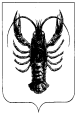 